附件四：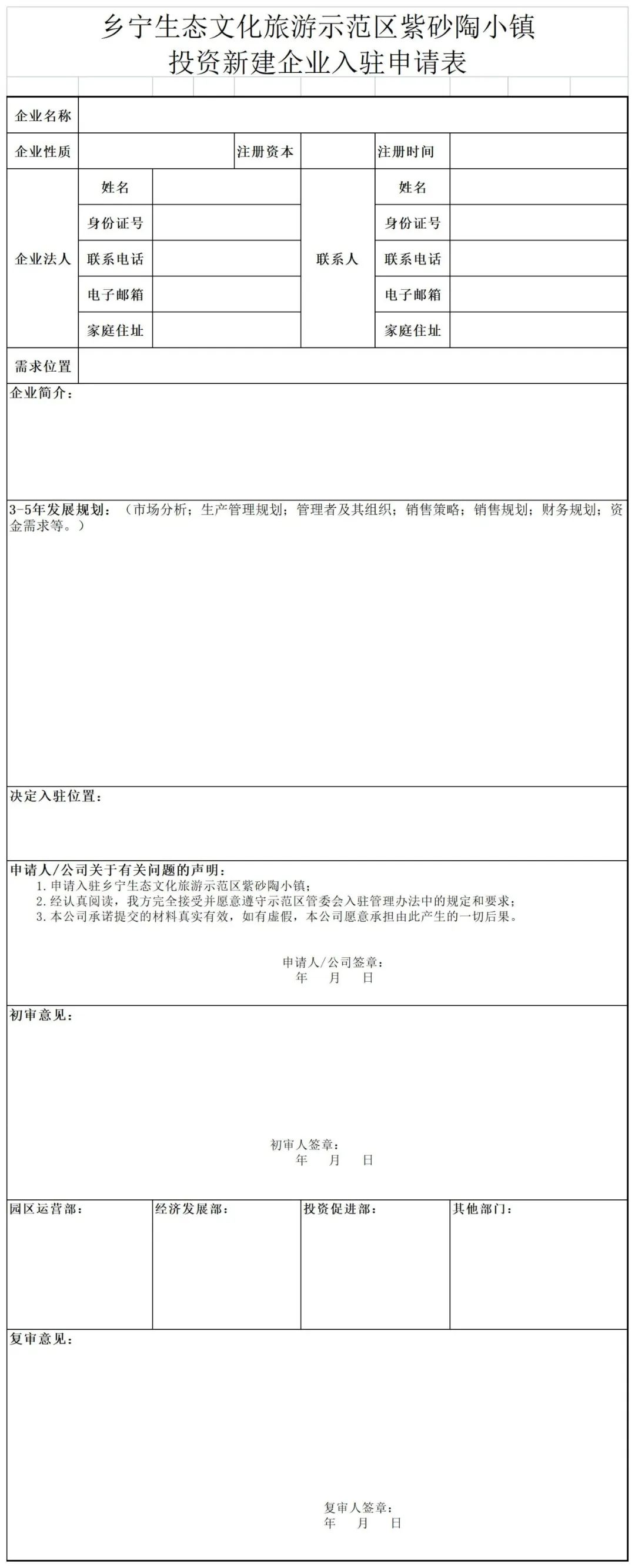 